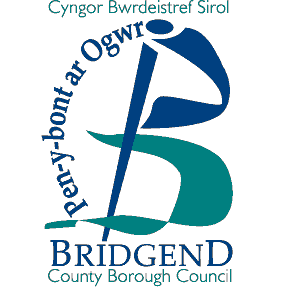 Adult at Risk Referral Form (April 2016) – Confidential   Additional perpetrator □ (please open up new perpetrator box)Additional witness □ (please open up new witness box)Ffurflen Atgyfeirio Oedolyn mewn Perygl  (Ebrill 2016) – Cyfrinachol   Cyflawnwr ychwanegol  □ (agorwch flwch cyflawnwr newydd)Cyflawnwr ychwanegol  □ (agorwch flwch tyst newydd)Date alert / concern raised:Date of incident(s):Date received by DLM:1. Details of Adult at RiskClient / Patient ID No:Client / Patient ID No:Client / Patient ID No:Client / Patient ID No:Client / Patient ID No:Client / Patient ID No:Last Name:First Name:First Name:First Name:First Name:Date of Birth:Age:Age:Age:Age:Gender:Male □   Female  □Male □   Female  □Male □   Female  □Male □   Female  □Male □   Female  □Male □   Female  □Address:PostcodeTel Number:Ethnicity:Ethnicity:Interpreter required?Yes □    No   □Yes □    No   □Preferred Language:Preferred Language:GP’s Name & AddressGP Tel Number:GP Tel Number:Does the adult at risk have an illness / disability or specific needs?□  Physical Disability/Frail Elderly □  Learning Disability□  Functional Mental Health□  Organic Mental Health (Dementia)□  Visual Loss/Blind/Partially Sighted□  Hearing Loss/Deaf□  Substance Misuse problems□  Physical Disability/Frail Elderly □  Learning Disability□  Functional Mental Health□  Organic Mental Health (Dementia)□  Visual Loss/Blind/Partially Sighted□  Hearing Loss/Deaf□  Substance Misuse problems□  Physical Disability/Frail Elderly □  Learning Disability□  Functional Mental Health□  Organic Mental Health (Dementia)□  Visual Loss/Blind/Partially Sighted□  Hearing Loss/Deaf□  Substance Misuse problems□  Physical Disability/Frail Elderly □  Learning Disability□  Functional Mental Health□  Organic Mental Health (Dementia)□  Visual Loss/Blind/Partially Sighted□  Hearing Loss/Deaf□  Substance Misuse problems□  Physical Disability/Frail Elderly □  Learning Disability□  Functional Mental Health□  Organic Mental Health (Dementia)□  Visual Loss/Blind/Partially Sighted□  Hearing Loss/Deaf□  Substance Misuse problems□  Physical Disability/Frail Elderly □  Learning Disability□  Functional Mental Health□  Organic Mental Health (Dementia)□  Visual Loss/Blind/Partially Sighted□  Hearing Loss/Deaf□  Substance Misuse problemsIs the adult at risk subject to any legislative powers? E.g. DoLS, Mental Health Act, Power of AttorneyNext of Kin:Relationship:Relationship:Relationship:Address:Telephone Number:Are there any other persons at risk living at the property?Please give details of any other professionals involved in their care.What action has been taken to safeguard the adult at risk?2. Consent  / Capacity of Adult of RiskPlease include details of any recent capacity assessments.Does the adult at risk have any difficulty in communicating? (Please explain)Is there any evidence to suggest that the adult at risk lacks mental capacity to consent to this referral?Has the adult at risk consented to this referral? If no, please explain the reasons why.Information in this referral will be shared with the police.If the adult at risk has capacity, do they consent to their information being shared with other agencies?      □ Yes                        □ NoWhat are the views and wishes of the adult at risk?Is there an overriding public interest reason to share this concern without consent?  Please explain.3. About the alleged    abuseType of alleged abuse:□  Physical        □  Sexual    □  Emotional/Psychological□  Financial        □  NeglectLocation of alleged abuse□  Own Home                              □  Relatives Home          □  Care Home Residential           □  Care Home Nursing   □  Supported Tenancy                 □  Perpetrators Home    □  Hospital                                   □  Day Care□  Public Place                            □  Sheltered Accommodation□  Shared Lives Scheme            □  Educational Establishment□  Other    *Specific location E.g. Ward/Care Home…………………..…….Is the abuseCurrent  □   Historical  □Description of alleged abuse / injuries:(Please complete body map if relevant)Are there any further risks?If yes, please explain.4. Details of suspected perpetrator(s)Last Name:First Name:Date of Birth:Age:Address:Post Code:Telephone Number:Relationship to adult at riskIs the perpetrator an adult at risk? If yes, explain whyIf the perpetrator is an adult at risk, do they have capacity to understand their actions?Occupation:EmployerIs alleged perpetrator aware of the referral?Yes □  No  □Yes □  No  □Yes □  No  □5. Details of Witness(es)Last Name:First name:Date of Birth:Age:Address:Post Code:Telephone Number:Occupation:Relationship to adult at risk:Is witness an adult at risk? If yes, explain why.6. Who has raised the concern?This is the first person to whom the disclosure was first made – it may be a family member, witness, or a professional working with the adult at riskThis is the first person to whom the disclosure was first made – it may be a family member, witness, or a professional working with the adult at riskThis is the first person to whom the disclosure was first made – it may be a family member, witness, or a professional working with the adult at riskName:Date of Birth:Age:Address:Post Code:Telephone Number:Occupation:Employer:Relationship to adult at risk:Does the reporter wish to remain anonymous?  If yes, explain why.(excludes professionals)7. Who is submitting the VA1?Name:Occupation / Employer details:Address:Post Code:Telephone Number:Date / Time submitted 8. Additional InformationPlease provide details of any injuries, marks, bruising, wounds etc.:Please provide details of any injuries, marks, bruising, wounds etc.:Please use this section to identify the position of any marks, bruising, wounds etc.Please use this section to identify the position of any marks, bruising, wounds etc.Dyddiad rhybudd / codi pryder:Dyddiad y digwyddiad(au):Dyddiad derbyn gan y Rheolwr Arweiniol Dynodedig (DLM):1. Manylion yr Oedolyn sydd mewn PeryglRhif adnabod y Cleient/Claf: Rhif adnabod y Cleient/Claf: Rhif adnabod y Cleient/Claf: Rhif adnabod y Cleient/Claf: Enw Olaf:Enw Cyntaf:Enw Cyntaf:Dyddiad Geni:Oedran:Oedran:Rhyw:Gwryw □   Benyw  □Gwryw □   Benyw  □Gwryw □   Benyw  □Gwryw □   Benyw  □Cyfeiriad:Cod postRhif Ffôn:Ethnigrwydd:Ethnigrwydd:Oes angen dehonglwr?Oes  □	        Nac oes  □Iaith Orau:Iaith Orau:Enw a Chyfeiriad y Meddyg TeuluRhif Ffôn y Meddyg Teulu:Rhif Ffôn y Meddyg Teulu:Oes gan yr oedolyn mewn perygl afiechyd/anabledd neu anghenion penodol?□  Anabledd corfforol/Henoed Eiddil □  Anabledd Dysgu□  Iechyd Meddwl Gweithredol□  Iechyd Meddwl Organig (Dementia)□  Nam ar y Golwg/Dall/Golwg Rhannol□  Nam ar y Clyw/Byddar□  Problemau Camddefnyddio Sylweddau□  Anabledd corfforol/Henoed Eiddil □  Anabledd Dysgu□  Iechyd Meddwl Gweithredol□  Iechyd Meddwl Organig (Dementia)□  Nam ar y Golwg/Dall/Golwg Rhannol□  Nam ar y Clyw/Byddar□  Problemau Camddefnyddio Sylweddau□  Anabledd corfforol/Henoed Eiddil □  Anabledd Dysgu□  Iechyd Meddwl Gweithredol□  Iechyd Meddwl Organig (Dementia)□  Nam ar y Golwg/Dall/Golwg Rhannol□  Nam ar y Clyw/Byddar□  Problemau Camddefnyddio Sylweddau□  Anabledd corfforol/Henoed Eiddil □  Anabledd Dysgu□  Iechyd Meddwl Gweithredol□  Iechyd Meddwl Organig (Dementia)□  Nam ar y Golwg/Dall/Golwg Rhannol□  Nam ar y Clyw/Byddar□  Problemau Camddefnyddio SylweddauA yw'r oedolyn sydd mewn perygl yn destun unrhyw bwerau deddfwriaethol? ee.  DoLS, Deddf Iechyd Meddwl, Pŵer AtwrnaiPerthynas Agosaf:Perthynas:Perthynas:Cyfeiriad:Rhif Ffôn:Oes yna unrhyw bersonau eraill mewn perygl yn byw yn yr eiddo?Rhowch fanylion unrhyw weithwyr proffesiynol eraill sy'n ymwneud â'i ofal.Pa gamau a gymerwyd i ddiogelu'r oedolyn sydd mewn perygl?2. Cydsyniad / Galluedd yr Oedolyn sydd mewn peryglRhowch fanylion unrhyw asesiadau galluedd diweddar.Ydy'r oedolyn sydd mewn perygl yn cael unrhyw anhawster i gyfathrebu? (eglurwch, os gwelwch yn dda)Oes yna unrhyw dystiolaeth i awgrymu nad oes gan yr oedolyn sydd mewn perygl y galluedd meddyliol i gydsynio i'r atgyfeiriad hwn?Ydy'r oedolyn sydd mewn perygl wedi cydsynio i'r atgyfeiriad hwn? Os naddo, eglurwch y rhesymau pam.Bydd gwybodaeth yn yr atgyfeiriad hwn yn cael ei rannu gyda'r Heddlu.Os oes gan yr oedolyn, sydd mewn perygl, alluedd, a yw'n cydsynio i'w wybodaeth gael ei rhannu ag asiantaethau eraill?      □ Ydy           □ NaBeth yw barn a dymuniadau'r oedolyn sydd mewn perygl?Oes yna reswm budd cyhoeddus tra phwysig dros rannu'r pryder hwn heb ei gydsyniad?  Eglurwch, os gwelwch yn dda.3. Ynglŷn â'r gamdriniaeth honedigMath o gamdriniaeth a honnir:□  Corfforol        □  Rhywiol    □  Emosiynol/Seicolegol□  Ariannol        □  Esgeulustod□  Corfforol        □  Rhywiol    □  Emosiynol/Seicolegol□  Ariannol        □  EsgeulustodLleoliad y gamdriniaeth honedig:□  Ei Gartref ei hun                       □  Cartref Perthynas          □  Cartref Gofal Preswyl               □  Cartref Gofal Nyrsio   □  Tenantiaeth â Chymorth           □ Cartref y Cyflawnwr    □  Ysbyty                                      □  Gofal Dydd□  Man Cyhoeddus                       □  Llety Gwarchod□  Cynllun Rhannu Bywydau        □  Sefydliad Addysgol□  Arall    *Lleoliad Penodol ee. Ward/Cartref Gofal …………………..…….□  Ei Gartref ei hun                       □  Cartref Perthynas          □  Cartref Gofal Preswyl               □  Cartref Gofal Nyrsio   □  Tenantiaeth â Chymorth           □ Cartref y Cyflawnwr    □  Ysbyty                                      □  Gofal Dydd□  Man Cyhoeddus                       □  Llety Gwarchod□  Cynllun Rhannu Bywydau        □  Sefydliad Addysgol□  Arall    *Lleoliad Penodol ee. Ward/Cartref Gofal …………………..…….Ydy'r gamdriniaeth ynYdy'r gamdriniaeth ynGyfredol  □   Hanesyddol  □Disgrifiad o’r gamdriniaeth honedig / anafiadau:(Cwblhewch fap y corff, os yw'n berthnasol)Disgrifiad o’r gamdriniaeth honedig / anafiadau:(Cwblhewch fap y corff, os yw'n berthnasol)Oes yna unrhyw beryglon pellach? Os oes, eglurwch.Oes yna unrhyw beryglon pellach? Os oes, eglurwch.4. Manylion y cyflawnwr/wyr a amheuirEnw Olaf:Enw Cyntaf:Dyddiad Geni:Oedran:Cyfeiriad:Cod Post:Rhif Ffôn:Ei berthynas â'r oedolyn sydd mewn peryglYdy'r cyflawnwr yn oedolyn mewn perygl? Os ydy, eglurwch pam.Os ydy'r cyflawnwr yn oedolyn mewn perygl, oes ganddo'r galluedd i ddeall ei weithredoedd?Galwedigaeth:Cyflogwr:Ydy'r cyflawnwr honedig yn gwybod am yr atgyfeiriad?Ydy	□		      Nac ydy	□Ydy	□		      Nac ydy	□Ydy	□		      Nac ydy	□5. Manylion Tyst(ion)Enw Olaf:Enw Cyntaf:Dyddiad Geni:Oedran:Cyfeiriad:Cod Post:Rhif Ffôn:Galwedigaeth:Ei berthynas â'r oedolyn sydd mewn perygl:Ydy'r tyst yn oedolyn mewn perygl? Os ydy, eglurwch pam.6. Pwy gododd y testun pryder?Dyma'r person cyntaf y gwnaed y datgeliad iddo'n wreiddiol - efallai ei fod yn aelod o'r teulu, tyst, neu weithiwr proffesiynol sy'n gweithio gyda'r oedolyn mewn perygl.Dyma'r person cyntaf y gwnaed y datgeliad iddo'n wreiddiol - efallai ei fod yn aelod o'r teulu, tyst, neu weithiwr proffesiynol sy'n gweithio gyda'r oedolyn mewn perygl.Dyma'r person cyntaf y gwnaed y datgeliad iddo'n wreiddiol - efallai ei fod yn aelod o'r teulu, tyst, neu weithiwr proffesiynol sy'n gweithio gyda'r oedolyn mewn perygl.Enw:Dyddiad Geni:Oedran:Cyfeiriad:Cod Post:Rhif Ffôn:Galwedigaeth:Cyflogwr:Ei berthynas â'r oedolyn sydd mewn perygl:Ydy'r adroddwr yn dymuno aros yn ddienw?  Os ydy, eglurwch pam.(mae'n cau allan weithwyr proffesiynol) 7. Pwy sy'n cyflwyno'r VA1?Enw:Manylion Galwedigaeth / CyflogwrCyfeiriad:Cod Post:Rhif Ffôn:Dyddiad/Amser cyflwyno 8. Gwybodaeth ychwanegolRhowch fanylion unrhyw anafiadau, marciau, cleisiau, clwyfau ac yn y blaen:Rhowch fanylion unrhyw anafiadau, marciau, cleisiau, clwyfau ac yn y blaen:Defnyddiwch yr adran hon i nodi safle unrhyw farciau, cleisiau, clwyfau ac yn y blaen.Defnyddiwch yr adran hon i nodi safle unrhyw farciau, cleisiau, clwyfau ac yn y blaen.